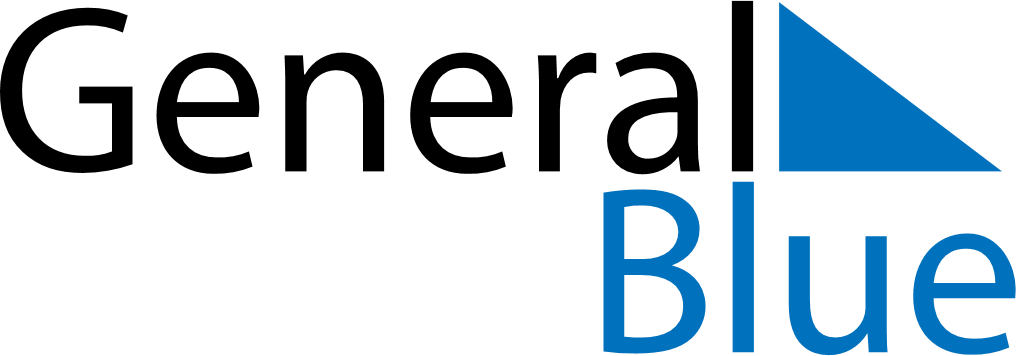 Greece 2018 HolidaysGreece 2018 HolidaysDATENAME OF HOLIDAYJanuary 1, 2018MondayNew Year’s DayJanuary 6, 2018SaturdayEpiphanyFebruary 19, 2018MondayAsh SundayMarch 25, 2018SundayAnnunciation, Anniversary of 1821 RevolutionApril 6, 2018FridayGood FridayApril 8, 2018SundayEaster SundayApril 9, 2018MondayEaster MondayMay 1, 2018TuesdayLabour DayMay 13, 2018SundayMother’s DayMay 27, 2018SundayPentecostMay 28, 2018MondayWhit MondayAugust 15, 2018WednesdayAssumptionOctober 28, 2018SundayNational HolidayDecember 25, 2018TuesdayChristmas DayDecember 26, 2018WednesdayBoxing Day